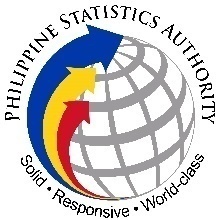 REPUBLIC OF THE PHILIPPINES                  PHILIPPINE STATISTICS AUTHORITYInvitation for Negotiated Procurement
Two Failed Competitive Public Biddings
Supply, Delivery, Installation and Configuration of Video Conferencing and Collaboration SystemIn view of the two (2) failed biddings, the Philippine Statistics Authority through its Bids and Awards Committee (PSA-BAC) invite suppliers to participate in the negotiation for the Project, “Supply, Delivery and Installation of Video Conferencing and Collaboration System” in accordance with Section 53.1 of the Revised Implementing Rules and Regulations of Republic Act No. 9184, otherwise known as the “Government Procurement Reform Act”.The Approved Budget for the Contract as well as the Cost of Bidding Documents is hereunder specified:The schedule of bidding activities are herein stated below:Invited Suppliers shall be issued a Negotiation Documents upon presentation of the Letter of Invitation.Other interested suppliers may acquire Negotiation Documents upon payment of a non- refundable fee as stated above through the Bids and Awards Committee for Philippine Statistics Authority, 11th Floor Cyberpod Centris One, Eton Cntris, EDSA cor. Quezon Avenue, Quezon City from 9:00 AM to 5:00 PM. Payment may be made over the counter through the ICT Office Cashier or through online payment.The PSA reserves the right to accept or reject any or all bid proposals, to annul the procurement process at any time prior to contract award, without thereby incurring any liability to the affected Supplier or Suppliers.JOSIE B. PEREZDeputy National StatisticsBAC ChairpersonActivitiesScheduleVenuePosting of Request for Quotation23 November 2016PSA-BAC Secretariat c/o Joseph P. Cajita11th Floor, Cyberpod Centris One, Eton Centris, EDSA cor. Quezon Ave., Diliman, Quezon CityIssuance and Availability of Request for Quotation23-25 November 201617th Floor, Cyberpod Centris Three, Eton Centris, EDSA, Q.C.Pre-Negotiation Conference01 December 2016 10:30AM17th Floor, Cyberpod Centris Three, Eton Centris, EDSA, Q.C.Submission of Eligibility, Technical Components and Financial Documents02 December 2016 10:30AM17th Floor, Cyberpod Centris Three, Eton Centris, EDSA, Q.C.Opening of Proposal/Offers and Negotiation02 December 2016 10:30AM17th Floor, Cyberpod Centris Three, Eton Centris, EDSA, Q.C.